HAFTALIK DERS PROGRAMI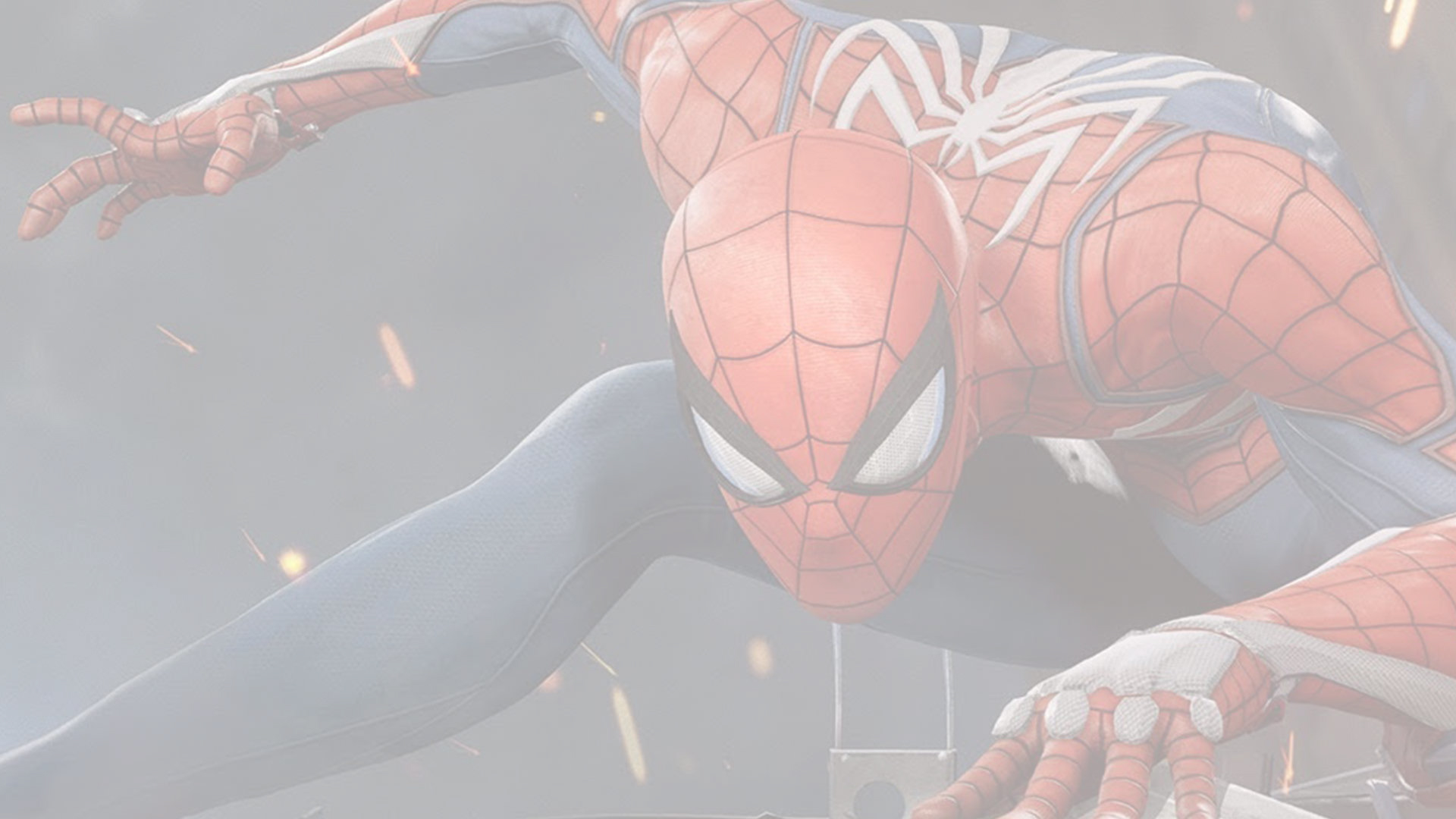 